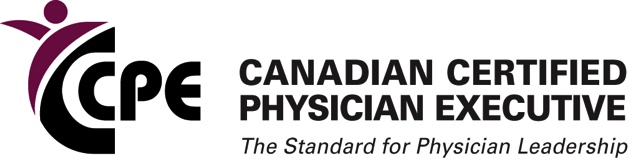 Le formulaire d’évaluation pour obtenir la désignation de « Médecin gestionnaire certifié du Canada » (CCPE) comprend les deux parties suivantes :1re partie : Évaluation des compétences en leadership en fonction de celles que l’on trouve dans le Cadre LEADS… Diriger dans un milieu de soins. Ces qualités de leadership efficace sont approuvées par la Société canadienne des leaders médicaux (SCLM), l’Association médicale canadienne (AMC) et bien d’autres organisations nationales et provinciales au pays. Cliquez ici pour en savoir plus sur le cadre LEADS.2e partie : Évaluation des rôles et des réalisations professionnelles du candidat à ce jour.Vous pouvez consulter le modèle d’évaluation du leadership CCPE à l’usage des répondants sur la page Web du CCPE, qui illustre les genres d’exemples requis. RENSEIGNEMENTS SUR LE CANDIDAT ET LE RÉPONDANTÀ remplir par le candidatÀ remplir par le répondantCONSIGNES À SUIVRE POUR REMPLIR LE FORMULAIRE – CANDIDAT ET RÉPONDANTCadre LEADS… Diriger dans un milieu de soinsVeuillez prendre quelques minutes pour vous familiariser avec le contenu du Cadre LEADS… Diriger dans un milieu de soins. Étudiez la définition fournie pour chacun des cinq domaines de compétence – Être son propre leader, Mobiliser les autres, Atteindre des résultats, Former des coalitions et Transformer les systèmes – ainsi que les énoncés qui décrivent chaque compétence. Le formulaire d’évaluation porte au total sur 20 compétences en leadership.   CONSIGNES À L’INTENTION DU CANDIDATRemplissez l’autoévaluationÉvaluez votre aptitude au leadership (évaluation quantitative) et fournissez des éléments de preuve ou des exemples concrets à l’appui de votre cote (évaluation qualitative).Réfléchissez à votre carrièreExaminez votre CV et pensez à des situations où vous avez fait preuve de leadership personnel ou stratégique. Indiquez des situations où votre leadership a été très efficace. Ces situations serviront d’exemples ou d’éléments de preuve concrets à l’appui de la capacité LEADS « en action ». Tous les domaines sont importants, mais on accorde une attention particulière aux compétences « Former des coalitions » et « Transformer les systèmes ».RessourcesLes éléments de preuve à l’appui de votre évaluation devraient être fondés sur vos études, vos réalisations et votre expérience professionnelles. Vous devez fournir au moins un (1) exemple et au plus trois (3) pour chaque compétence évaluée. (Veuillez consigner l’information directement sur le présent formulaire, en style télégraphique. Veuillez aussi noter que l’absence ou l’insuffisance de preuve peut avoir un effet sur la cote attribuée par le comité d’évaluation par les pairs du CCPE.)CONSIGNES À L’INTENTION DU RÉPONDANTProcessus et échelle d’évaluation 	Vous devez indiquer si vous êtes d’accord ou non avec la cote (évaluation quantitative) et avec les éléments de preuve ou exemples concrets présentés (évaluation qualitative) des compétences de leadership du candidat. Les parties que vous devez remplir sont de teinte bleutée. Il vous suffit d’inscrire vos réponses dans les cases prévues à cette fin et de sauvegarder le formulaire dûment rempli sur votre ordinateur. 3.	Remplissez votre partie du formulaireCette évaluation doit être remplie en entier et envoyée au bureau du secrétariat du CCPE avant que la demande du candidat soit prise en considération. La date limite est le 31 octobre.1RE PARTIE : Cadre LEADS… Diriger dans un milieu de soinsLe cadre LEADS… Diriger dans un milieu de soins représente les compétences clés souhaitables chez tous les dirigeants au sein du système de santé. Il contient cinq domaines :Être son propre leader, Mobiliser les autres, Atteindre des résultats, Former des coalitions et Transformer les systèmes Chacun de ces cinq domaines est constitué de quatre aptitudes de base mesurables et observables (c’est-à-dire un ensemble de compétences définies) dont les dirigeants devraient faire preuve et qu’ils devraient chercher à améliorer. C’est à cet égard que nous vous demandons d’évaluer vos propres compétences en leadership.Le rendement du médecin candidat sur le plan du leadership est évalué sur l’échelle en quatre points décrite ci-dessous :DOMAINE « ÊTRE SON PROPRE LEADER » 
Ce domaine porte avant tout sur les compétences personnelles en leadership. Les composantes du domaine « Être son propre leader » incluent : la conscience de ses valeurs et principes; la conscience de ses perceptions et hypothèses; l’intelligence émotionnelle; le sens moral; la maîtrise de soi; ainsi que les aptitudes à résoudre des problèmes. On emploie aussi l’expression « leadership chez soi » pour désigner cette compétence.DOMAINE « MOBILISER LES AUTRES » 
Ce domaine se concentre sur l’aptitude des leaders à mobiliser les autres et à créer des liens tout en tenant compte des impératifs organisationnels. Ils le font en favorisant l’apprentissage, en insistant sur la santé et le mieux-être, en créant des équipes interprofessionnelles et en communiquant efficacement afin de mobiliser les autres dans l’action organisationnelle collective.DOMAINE « ATTEINDRE DES RÉSULTATS » 
Il s’agit du seul domaine axé sur les résultats. Il représente les « résultats » en matière de leadership personnel et stratégique. Les leaders axés sur les résultats « sont chargés de gérer les ressources de l’organisation de manière à obtenir des résultats ». Ils mettent en place une orientation stratégique et en mesurent le rendement afin de faire en sorte que l’organisation utilise ses ressources de manière efficace.DOMAINE « FORMER DES COALITIONS » 
Ce domaine axé sur le processus incarne les compétences utilisées dans l’établissement de relations à un niveau stratégique par la création de partenariats et de réseaux pour obtenir des résultats.DOMAINE « TRANSFORMER LES SYSTÈMES » 
Ce domaine englobe l’ensemble des compétences que les leaders exploitent afin de favoriser des changements dans des systèmes de petite et grande envergure. Ces compétences stratégiques sont souvent associées à ce qu’on appelle le « leadership à distance ».2E PARTIE : RÉALISATIONSCette partie vise à mieux comprendre les rôles et les réalisations professionnelles du candidat. Veuillez fournir des exemples concrets pour appuyer les réponses qualitatives fournies.Quelle est la plus grande initiative de changement que vous avez menée, ou dans laquelle vous avez joué un rôle important, ayant entraîné une amélioration des soins de santé? Décrivez l’incidence de cette initiative et le rôle que vous avez joué. Dans quelle mesure participez-vous à l’élaboration de plans stratégiques au sein de votre organisation, de votre hôpital ou de votre programme?Exercez-vous une influence sur les aspects suivants au sein de votre organisation, de votre hôpital ou de votre programme, ou en assurez-vous la supervision? Cochez les cases pertinentes.□ Planification stratégique de la main-d’œuvre□ Gestion budgétaire□ Leadership d’équipe□ Décisions courantes associées aux ressources humainesPour tout élément coché, veuillez décrire votre rôle.Souhaitez-vous faire part d’autres réalisations ayant eu une incidence importante sur les soins de santé? (facultatif)MERCI D’AVOIR PARTICIPÉ AU PROGRAMME DE CCPE.APERÇU DU PROCESSUS : Le processus d’évaluation du CCPE comporte plusieurs étapes.Directives à l’intention des candidatsÉtape 1 : Remplissez le Formulaire d’évaluation 2018 (le présent formulaire). Veuillez remplir toutes les parties de teinte rosée.Étape 2 : Sélectionnez trois répondants et fournissez à chacun une copie électronique de votre formulaire d’évaluation 2018 rempli. Nous devons recevoir les trois évaluations des répondants dûment remplies avant que votre demande de CCPE soit prise en considération. Accordez donc suffisamment de temps à vos répondants pour qu’ils puissent envoyer les documents avant la date limite du 31 octobre 2018.Directives à l’intention des répondantsÉtape 1 : Merci d’avoir consenti à participer à l’évaluation de l’admissibilité de ce médecin au titre de CCPE. Tous les répondants doivent remplir les parties de teinte bleutée « Commentaires du répondant » et « Cote du répondant » dans le formulaire d’évaluation 2018, en prenant soin de fournir des commentaires détaillés. Étape 2 : Une fois que vous aurez terminé l’évaluation du candidat, veuillez retourner le formulaire directement par courriel au secrétariat du CCPE à l’adresse deirdre@physicianleaders.ca. Vous recevrez un courriel de confirmation de la réception du formulaire. Les renseignements que vous fournirez demeureront strictement confidentiels.Étape 3 : Un comité d’évaluation par les pairs du CCPE composé d’éminents médecins procédera à l’évaluation finale.Si vous avez des questions à propos de cette évaluation, n’hésitez pas à communiquer avec le secrétariat du CCPE ou à consulter la page Web du programme. 
Téléphone : 613 369-8322, poste 200 – Courriel : deirdre@physicianleaders.ca Nom du candidat ou de la candidate :Date :                                                                                                                 (SEULS LES FORMULAIRES DACTYLOGRAPHIÉS SONT ACCEPTÉS.)RENSEIGNEMENTS AU SUJET DU RÉPONDANT OU DE LA RÉPONDANTERENSEIGNEMENTS AU SUJET DU RÉPONDANT OU DE LA RÉPONDANTENom du répondant ou de la répondante : Titre : Courriel : Numéro de téléphone : Liens avec le médecin candidat (veuillez décrire brièvement le contexte dans lequel vous connaissez cette personne, en indiquant pendant combien de temps vous avez travaillé ensemble, la nature de votre relation de travail, etc.) :Liens avec le médecin candidat (veuillez décrire brièvement le contexte dans lequel vous connaissez cette personne, en indiquant pendant combien de temps vous avez travaillé ensemble, la nature de votre relation de travail, etc.) :Niveau de rendementCote*Description du niveauMaîtrise 4Le médecin maîtrise la compétence à un niveau exceptionnel, affichant continuellement des comportements dénotant un degré supérieur d’habileté et d’aisance, comme on l’observe dans diverses situations cliniques, organisationnelles ou communautaires. Il est un modèle exemplaire pour les autres et pourrait enseigner cette compétence.Distinction 3Le médecin fait preuve constamment de la compétence dénotant l’habileté et la confiance dans des situations cliniques, organisationnelles ou communautaires, peu importe la complexité de la situation. Ses actions contribuent de façon significative à la réussite de l’organisation.Maturité 2Le médecin fait preuve de la compétence dans la plupart des situations, mais à l’occasion est moins habile lorsque la situation clinique, organisationnelle ou communautaire est complexe, ou exigeante.En développement 1Le médecin ne démontre pas régulièrement cette compétence de manière appropriée pour faire face à la situation clinique, organisationnelle ou communautaire dans laquelle elle est requise.Aucune opinionA.O.Il n’y a pas ou pas suffisamment d’éléments de preuve disponibles sur lesquels fonder l’évaluation de la capacité du médecin.COMPÉTENCES EN LEADERSHIPAucune opinion A.O.En développe-ment1 Maturité2 Distinction3 Maîtrise4 Cote de l’évalua-teurSe connaîtVous connaissez vos propres hypothèses, valeurs, principes, forces et limites.Exemple ou élément de preuve :Exemple ou élément de preuve :Exemple ou élément de preuve :Exemple ou élément de preuve :Exemple ou élément de preuve :Exemple ou élément de preuve :Exemple ou élément de preuve :Se prend en chargeVous assumez la responsabilité de votre propre rendement et de votre propre santé.Aucune opinion A.O.En développe-ment1 Maturité2 Distinction3 Maîtrise4 Cote de l’évalua-teurSe prend en chargeVous assumez la responsabilité de votre propre rendement et de votre propre santé.Exemple ou élément de preuve :Exemple ou élément de preuve :Exemple ou élément de preuve :Exemple ou élément de preuve :Exemple ou élément de preuve :Exemple ou élément de preuve :Exemple ou élément de preuve :Se perfectionneVous recherchez activement des défis et des occasions favorisant l’apprentissage, la formation du caractère et le développement personnel.Aucune opinion A.O.En développe-ment1 Maturité2 Distinction3 Maîtrise4 Cote de l’évalua-teurSe perfectionneVous recherchez activement des défis et des occasions favorisant l’apprentissage, la formation du caractère et le développement personnel.Exemple ou élément de preuve :Exemple ou élément de preuve :Exemple ou élément de preuve :Exemple ou élément de preuve :Exemple ou élément de preuve :Exemple ou élément de preuve :Exemple ou élément de preuve :Fait preuve de personnalitéVous faites preuve de qualités comme l’honnêteté, l’intégrité, la résilience et la confiance.Aucune opinion A.O.En développe-ment1 Maturité2 Distinction3 Maîtrise4 Cote de l’évalua-teurFait preuve de personnalitéVous faites preuve de qualités comme l’honnêteté, l’intégrité, la résilience et la confiance.Exemple ou élément de preuve :Exemple ou élément de preuve :Exemple ou élément de preuve :Exemple ou élément de preuve :Exemple ou élément de preuve :Exemple ou élément de preuve :Exemple ou élément de preuve :RÉTROACTION DU RÉPONDANT – ÊTRE SON PROPRE LEADERCommentaires du répondant : Veuillez fournir des commentaires sur les compétences du candidat associées au domaine « Être son propre leader ». S’il y a divergence entre vos cotes et celles du candidat pour une de ces compétences, veuillez expliquer pourquoi.Commentaires du répondant : Veuillez fournir des commentaires sur les compétences du candidat associées au domaine « Être son propre leader ». S’il y a divergence entre vos cotes et celles du candidat pour une de ces compétences, veuillez expliquer pourquoi.COMPÉTENCES EN LEADERSHIPAucune opinion A.O.En développe-mentEn développe-ment1 Maturité2 Distinction3 Maîtrise4 Cote de l’évalua-teurFavorise le perfectionnement des autres Vous appuyez et stimulez les autres pour qu’ils atteignent leurs objectifs professionnels et personnels.Exemple ou élément de preuve :Exemple ou élément de preuve :Exemple ou élément de preuve :Exemple ou élément de preuve :Exemple ou élément de preuve :Exemple ou élément de preuve :Exemple ou élément de preuve :Exemple ou élément de preuve :Contribue à la création d’organisations sainesVous créez des milieux stimulants auxquels les autres ont de véritables occasions de contribuer et vous vous assurez que des ressources sont disponibles pour que les autres soient en mesure d’accomplir ce qu’on attend d’eux.Aucune opinion A.O.Aucune opinion A.O.En développe-ment1 Maturité2 Distinction3 Maîtrise4 Cote de l’évalua-teurContribue à la création d’organisations sainesVous créez des milieux stimulants auxquels les autres ont de véritables occasions de contribuer et vous vous assurez que des ressources sont disponibles pour que les autres soient en mesure d’accomplir ce qu’on attend d’eux.Exemple ou élément de preuve :Exemple ou élément de preuve :Exemple ou élément de preuve :Exemple ou élément de preuve :Exemple ou élément de preuve :Exemple ou élément de preuve :Exemple ou élément de preuve :Exemple ou élément de preuve :Communique efficacementVous écoutez bien et encouragez l’échange franc de l’information et des idées en utilisant des moyens de communication appropriés.Aucune opinion A.O.Aucune opinion A.O.En développe-ment1 Maturité2 Distinction3 Maîtrise4 Cote de l’évalua-teurCommunique efficacementVous écoutez bien et encouragez l’échange franc de l’information et des idées en utilisant des moyens de communication appropriés.Exemple ou élément de preuve :Exemple ou élément de preuve :Exemple ou élément de preuve :Exemple ou élément de preuve :Exemple ou élément de preuve :Exemple ou élément de preuve :Exemple ou élément de preuve :Exemple ou élément de preuve :Bâtit des équipesVous facilitez la création de milieux où l’on fait appel à la collaboration et à la coopération pour obtenir des résultats.Aucune opinion A.O.Aucune opinion A.O.En développe-ment1 Maturité2 Distinction3 Maîtrise4 Cote de l’évalua-teurBâtit des équipesVous facilitez la création de milieux où l’on fait appel à la collaboration et à la coopération pour obtenir des résultats.Exemple ou élément de preuve :Exemple ou élément de preuve :Exemple ou élément de preuve :Exemple ou élément de preuve :Exemple ou élément de preuve :Exemple ou élément de preuve :Exemple ou élément de preuve :Exemple ou élément de preuve :RÉTROACTION DU RÉPONDANT – DOMAINE « MOBILISER LES AUTRES »Commentaires du répondant : Veuillez fournir des commentaires sur les compétences du candidat associées au domaine « Mobiliser les autres ». S’il y a divergence entre vos cotes et celles du candidat pour une de ces compétences, veuillez expliquer pourquoi.COMPÉTENCES EN LEADERSHIPAucune opinion A.O.En développe-mentEn développe-ment1 Maturité2 Distinction3 Maîtrise4 Cote de l’évalua-teurÉtablit l’orientation Vous inspirez la vision en déterminant, en établissant et en communiquant des attentes et des résultats clairs et explicites.Exemple ou élément de preuve :Exemple ou élément de preuve :Exemple ou élément de preuve :Exemple ou élément de preuve :Exemple ou élément de preuve :Exemple ou élément de preuve :Exemple ou élément de preuve :Exemple ou élément de preuve :Harmonise les décisions de manière stratégique avec la vision, les valeurs et les données probantesVous tenez compte des missions de l’organisation, de ses valeurs et des données probantes fiables et valables pour prendre des décisions.Aucune opinion A.O.Aucune opinion A.O.En développe-ment1 Maturité2 Distinction3 Maîtrise4 Cote de l’évalua-teurHarmonise les décisions de manière stratégique avec la vision, les valeurs et les données probantesVous tenez compte des missions de l’organisation, de ses valeurs et des données probantes fiables et valables pour prendre des décisions.Exemple ou élément de preuve :Exemple ou élément de preuve :Exemple ou élément de preuve :Exemple ou élément de preuve :Exemple ou élément de preuve :Exemple ou élément de preuve :Exemple ou élément de preuve :Exemple ou élément de preuve :Agit pour mettre les décisions en œuvreVous agissez en conformité avec les valeurs organisationnelles pour assurer un service efficace et efficient axé sur le public.Aucune opinion A.O.Aucune opinion A.O.En développe-ment1 Maturité2 Distinction3 Maîtrise4 Cote de l’évalua-teurAgit pour mettre les décisions en œuvreVous agissez en conformité avec les valeurs organisationnelles pour assurer un service efficace et efficient axé sur le public.Exemple ou élément de preuve :Exemple ou élément de preuve :Exemple ou élément de preuve :Exemple ou élément de preuve :Exemple ou élément de preuve :Exemple ou élément de preuve :Exemple ou élément de preuve :Exemple ou élément de preuve :Examine et évalueVous évaluez les résultats. Vous vous tenez et tenez les autres responsables des résultats obtenus par rapport à des repères et apportez les correctifs appropriés.Aucune opinion A.O.Aucune opinion A.O.En développe-ment1 Maturité2 Distinction3 Maîtrise4 Cote de l’évalua-teurExamine et évalueVous évaluez les résultats. Vous vous tenez et tenez les autres responsables des résultats obtenus par rapport à des repères et apportez les correctifs appropriés.Exemple ou élément de preuve :Exemple ou élément de preuve :Exemple ou élément de preuve :Exemple ou élément de preuve :Exemple ou élément de preuve :Exemple ou élément de preuve :Exemple ou élément de preuve :Exemple ou élément de preuve :RÉTROACTION DU RÉPONDANT – DOMAINE « ATTEINDRE DES RÉSULTATS »Commentaires du répondant : Veuillez fournir des commentaires sur les compétences du candidat associées au domaine « Atteindre des résultats ». S’il y a divergence entre vos cotes et celles du candidat pour une de ces compétences, veuillez expliquer pourquoi.COMPÉTENCES EN LEADERSHIPAucune opinion A.O.En développe-mentEn développe-ment1 Maturité2 Distinction3 Maîtrise4 Cote de l’évalua-teurCrée volontairement des partenariats et des réseaux pour parvenir à des résultatsVous établissez des relations avec les individus et les groupes, gagnez la confiance et faites ressortir les avantages de la collaboration.Exemple ou élément de preuve :Exemple ou élément de preuve :Exemple ou élément de preuve :Exemple ou élément de preuve :Exemple ou élément de preuve :Exemple ou élément de preuve :Exemple ou élément de preuve :Exemple ou élément de preuve :Manifeste son engagement à l’égard des clients et du serviceVous facilitez la collaboration, la coopération et les coalitions entre des groupes diversifiés ayant des points de vue différents dans le but d’apprendre à améliorer les services.Aucune opinion A.O.Aucune opinion A.O.En développe-ment1 Maturité2 Distinction3 Maîtrise4 Cote de l’évalua-teurManifeste son engagement à l’égard des clients et du serviceVous facilitez la collaboration, la coopération et les coalitions entre des groupes diversifiés ayant des points de vue différents dans le but d’apprendre à améliorer les services.Exemple ou élément de preuve :Exemple ou élément de preuve :Exemple ou élément de preuve :Exemple ou élément de preuve :Exemple ou élément de preuve :Exemple ou élément de preuve :Exemple ou élément de preuve :Exemple ou élément de preuve :Mobilise les connaissancesVous utilisez des méthodes pour recueillir des renseignements, encouragez l’échange ouvert d’information et utilisez des données probantes de qualité pour influencer l’action partout dans le système.Aucune opinion A.O.Aucune opinion A.O.En développe-ment1 Maturité2 Distinction3 Maîtrise4 Cote de l’évalua-teurMobilise les connaissancesVous utilisez des méthodes pour recueillir des renseignements, encouragez l’échange ouvert d’information et utilisez des données probantes de qualité pour influencer l’action partout dans le système.Exemple ou élément de preuve :Exemple ou élément de preuve :Exemple ou élément de preuve :Exemple ou élément de preuve :Exemple ou élément de preuve :Exemple ou élément de preuve :Exemple ou élément de preuve :Exemple ou élément de preuve :Navigue dans les milieux sociopolitiquesVous avez le sens de la politique. Vous savez négocier pour régler les conflits et mobiliser un soutien.Aucune opinion A.O.Aucune opinion A.O.En développe-ment1 Maturité2 Distinction3 Maîtrise4 Cote de l’évalua-teurNavigue dans les milieux sociopolitiquesVous avez le sens de la politique. Vous savez négocier pour régler les conflits et mobiliser un soutien.Exemple ou élément de preuve :Exemple ou élément de preuve :Exemple ou élément de preuve :Exemple ou élément de preuve :Exemple ou élément de preuve :Exemple ou élément de preuve :Exemple ou élément de preuve :Exemple ou élément de preuve :RÉTROACTION DU RÉPONDANT – DOMAINE « FORMER DES COALITIONS »Commentaires du répondant : Veuillez fournir des commentaires sur les compétences du candidat associées au domaine « Former des coalitions ». S’il y a divergence entre vos cotes et celles du candidat pour une de ces compétences, veuillez expliquer pourquoi.COMPÉTENCES EN LEADERSHIPAucune opinion A.O.En développe-mentEn développe-ment1 Maturité2 Distinction3 Maîtrise4 Cote de l’évalua-teurManifeste une pensée systémique et critique Vous avez un raisonnement analytique et une pensée conceptuelle, contestez et mettez en doute le statu quo, cernez les questions, réglez les problèmes et concevez et mettez en œuvre des processus efficaces visant tous les systèmes et toutes les parties intéressées.Exemple ou élément de preuve :Exemple ou élément de preuve :Exemple ou élément de preuve :Exemple ou élément de preuve :Exemple ou élément de preuve :Exemple ou élément de preuve :Exemple ou élément de preuve :Exemple ou élément de preuve :Encourage et appuie l’innovationVous créez un climat d’amélioration continue et de créativité visant à amener des changements systémiques.Aucune opinion A.O.Aucune opinion A.O.En développe-ment1 Maturité2 Distinction3 Maîtrise4 Cote de l’évalua-teurEncourage et appuie l’innovationVous créez un climat d’amélioration continue et de créativité visant à amener des changements systémiques.Exemple ou élément de preuve :Exemple ou élément de preuve :Exemple ou élément de preuve :Exemple ou élément de preuve :Exemple ou élément de preuve :Exemple ou élément de preuve :Exemple ou élément de preuve :Exemple ou élément de preuve :S’oriente stratégiquement en fonction de l’avenir Vous explorez l’environnement pour relever les idées, les pratiques exemplaires et les tendances nouvelles qui façonneront le système.Aucune opinion A.O.Aucune opinion A.O.En développe-ment1 Maturité2 Distinction3 Maîtrise4 Cote de l’évalua-teurS’oriente stratégiquement en fonction de l’avenir Vous explorez l’environnement pour relever les idées, les pratiques exemplaires et les tendances nouvelles qui façonneront le système.Exemple ou élément de preuve :Exemple ou élément de preuve :Exemple ou élément de preuve :Exemple ou élément de preuve :Exemple ou élément de preuve :Exemple ou élément de preuve :Exemple ou élément de preuve :Exemple ou élément de preuve :Promeut et orchestre le changementVous contribuez activement à changer les processus qui améliorent la prestation des services de santé.Aucune opinion A.O.Aucune opinion A.O.En développe-ment1 Maturité2 Distinction3 Maîtrise4 Cote de l’évalua-teurPromeut et orchestre le changementVous contribuez activement à changer les processus qui améliorent la prestation des services de santé.Exemple ou élément de preuve :Exemple ou élément de preuve :Exemple ou élément de preuve :Exemple ou élément de preuve :Exemple ou élément de preuve :Exemple ou élément de preuve :Exemple ou élément de preuve :Exemple ou élément de preuve :RÉTROACTION DU RÉPONDANT – DOMAINE « TRANSFORMER LES SYSTÈMES »Commentaires du répondant : Veuillez fournir des commentaires sur les compétences du candidat associées au domaine « Transformer les systèmes ». S’il y a divergence entre vos cotes et celles du candidat pour une de ces compétences, veuillez expliquer pourquoi.RÉTROACTION DU RÉPONDANT – RÉALISATIONSCommentaires du répondant : Quelle est, selon vous, la plus grande réalisation du candidat qui démontre ses immenses compétences en leadership?RECOMMANDATION GÉNÉRALE DU RÉPONDANTÀ la suite de votre évaluation, recommandez-vous d’accorder le titre de CCPE au candidat?□ Recommande fortementVeuillez justifier :  □ Recommande sous réserve Veuillez justifier : □ Ne recommande pasVeuillez justifier : Autres commentaires :